«____» декабря 2022 года 						№ _____с.УлётыОб утверждении Программы профилактики рисков причинения вреда (ущерба) охраняемым законом ценностям при осуществлении муниципального земельного контроля на 2023 годВ соответствии со статьей 72 Земельного кодекса Российской Федерации, Федеральным законом от 31.07.2020 № 248-ФЗ «О государственном контроле (надзоре) и муниципальном контроле в Российской Федерации», Постановлением Правительства Российской Федерации от 25.06.2021 № 990 «Об утверждении правил разработки и утверждения контрольными (надзорными) органами программы профилактики рисков причинения вреда (ущерба) охраняемым законом ценностям», руководствуясь Уставом муниципального района «Улётовский район Забайкальского края, принятым решением Совета муниципального района «Улётовский район» Забайкальского края от 03.12.2014 № 146, администрация муниципального района «Улётовский район» Забайкальского края  п о с т а н о в л я е т: 1. Утвердить Программу профилактики рисков причинения вреда (ущерба) охраняемым законом ценностям при осуществлении муниципального земельного контроля на 2023 год согласно приложению, к настоящему постановлению. 2. Действия настоящего постановления распространяются на правоотношения, возникающие с 01.01.2023 года.3. Настоящее постановление официально опубликовать (обнародовать) на официальном сайте муниципального района «Улётовский район» в информационно-телекоммуникационной сети «Интернет» в разделе «Документы» - «Правовые акты администрации» и в разделе «Деятельность» - «Земля, имущество, экономика» - «Земля» - «Муниципальный земельный контроль» - https://uletov.75.nl/.4. Контроль за исполнением настоящего постановления оставляю за собой.Глава муниципального района «Улётовский район» 						              А.И.СинкевичПриложениек постановлению администрации муниципального района «Улётовский район от «___» декабря 2022 года № ____Программа профилактики рисков причинения вреда (ущерба) охраняемым законом ценностям при осуществлении муниципального земельного контроля на 2022 годI.	Общее положение1.1. Настоящая программа профилактики рисков причинения вреда (ущерба) охраняемым законом ценностям при осуществлении муниципального земельного контроля на 2023 год (далее - Программа), устанавливает порядок проведения профилактических мероприятий, направленных на предупреждение причинения вреда (ущерба) охраняемым законом ценностям, соблюдение которых оценивается в рамках осуществления муниципального земельного контроля, осуществляемого на территории сельских поселений, входящих в состав муниципального района  «Улётовский район» Забайкальского края (далее – муниципальный земельный контроль).1.2. Программа разработана в соответствии со статьей 44 Федерального Закона от 31.07.2020 № 248-ФЗ «О государственном контроле (надзоре) и муниципальном контроле в Российской Федерации», постановлением Правительства РФ от 25.06.2021 № 990 «Об утверждении Правил разработки и утверждения контрольными (надзорными) органами программы профилактики рисков причинения вреда (ущерба) охраняемым законом ценностям».II.	Анализ текущего состояния осуществления муниципального  земельного контроля, описание текущего развития профилактической деятельности администрации  муниципального района «Улётовский район» Забайкальского края, характеристика проблем, на решение которых направлена программа профилактики2.1. Предметом муниципального земельного контроля является:-соблюдение юридическими лицами, индивидуальными предпринимателями, гражданами, органами государственной власти и органами местного самоуправления (далее - контролируемые лица) обязательных требований к использованию и охране объектов земельных отношений, за нарушение которых законодательством Российской Федерации предусмотрена административная ответственность;-соблюдение обязательных требований земельного законодательства при осуществлении органами государственной власти и органами местного самоуправления деятельности по распоряжению объектами земельных отношений, находящимися в государственной или муниципальной собственности.2.2. Объектами муниципального земельного контроля (надзора) являются объекты земельных отношений (земли, земельные участки или части земельных участков), а также деятельность органов государственной власти и органов местного самоуправления по распоряжению объектами земельных отношений, находящимися в государственной или муниципальной собственности.2.3. Контролируемыми лицами при осуществлении муниципального земельного контроля являются юридические лица, индивидуальные предпринимателями, граждане.          2.4. За текущий период 2022 года администрацией муниципального района «Улётовский район» Забайкальского края плановые и внеплановые проверки муниципального земельного контроля в отношении юридических, физических лиц и предпринимателей не проводились. Направленный в прокуратуру Улетовского района на согласование план проведения плановых проверок на 2022 год не подлежал рассмотрению органами прокуратуры, ввиду отсутствия на 1.10.2021 года утвержденного Положения о муниципальном земельном контроле с учетом требований Закона №248-ФЗ «О государственном контроле (надзоре) и муниципальном контроле в Российской Федерации». План проведения плановых проверок на 2022 год был разработан в соответствии с нормами, действующего на момент согласования проверок с органами прокуратуры, Федерального закона №294 "О защите прав юридических лиц и индивидуальных предпринимателей при осуществлении государственного контроля (надзора) и муниципального контроля". Положение о муниципальном земельном контроле на территории сельских поселений, входящих в состав муниципального района «Улётовский район» Забайкальского края утверждено  решением Совета муниципального района «Улётовский район» Забайкальского края №83 от 03.11.2021 года, т.е. в установленные законом сроки, так как начало действия Федерального закона от 31.07.2020 года №248-ФЗ «О государственном контроле (надзоре) и муниципальном контроле в Российской Федерации»  для осуществления муниципального контроля  органами местного самоуправления установлено с 1 января 2022 года. 2.5. В целях предупреждения нарушений контролируемыми лицами обязательных требований, требований, установленных муниципальными правовыми актами в сфере муниципального контроля, устранения причин, факторов и условий, способствующих указанным нарушениям, администрацией муниципального района «Улётовский район» Забайкальского края, осуществлялись мероприятия по профилактике таких нарушений в соответствии с программой по профилактике нарушений.В 2022 году в целях профилактики нарушений обязательных требований земельного законодательства  на официальном сайте муниципального района «Улётовский район» Забайкальского края в информационно-телекоммуникационной сети «Интернет» обеспечено размещение информации в отношении проведения муниципального земельного контроля, в том числе, перечень обязательных требований, нормативные правовые акты, регламентирующие обязательные требования в сфере муниципального земельного контроля, обобщение практики, разъяснения, полезная информация.2.6. На регулярной основе давались консультации в ходе личных приемов, осмотров земельных участков, а также посредством телефонной связи и письменных ответов на обращения граждан и юридических лиц.2.7. Проблемы, на решение которых направлена программа профилактики:- повышение эффективности проводимой администрацией муниципального района «Улётовский район» работы по предупреждению нарушений юридическими и физическими лицами обязательных требований;- улучшение информационного обеспечения деятельности администрацией муниципального района «Улётовский район» по предупреждению нарушений юридическими и физическими лицами обязательных требований;- уменьшение общего числа нарушений юридическими и физическими лицами обязательных требований.III.	Цели и задачи реализации программы профилактики3.1. Профилактика рисков причинения вреда (ущерба) охраняемым законом ценностям направлена на достижение следующих основных целей:1) устранение условий, причин и факторов, способных привести к нарушениям обязательных требований и (или) причинению вреда (ущерба) охраняемым законом ценностям;2) создание условий для доведения обязательных требований до контролируемых лиц, повышение информированности о способах их соблюдения.3.2. Задачами Программы являются: - укрепление системы профилактики нарушений обязательных требований; - выявление причин, факторов и условий, способствующих нарушениям обязательных требований, разработка мероприятий, направленных на устранение нарушений обязательных требований;- формирование одинакового понимания обязательных требований у всех участников контрольной деятельности.3.3. Для профилактики рисков деятельность администрации муниципального района «Улётовский район» Забайкальского края в 2023 году будет сосредоточена на следующих направлениях:а) информирование;б) консультирование.IV.	Перечень профилактических мероприятий, сроки (периодичность) их проведения4.1. Мероприятия программы представляют собой комплекс мер, направленных на достижение целей и решение основных задач настоящей Программы. 4.2. Перечень профилактических мероприятий с указанием сроков (периодичности) их проведения, ответственных за их осуществление указаны в приложении к Программе.V.	Показатели результативности и эффективности Программы5.1. Для оценки результативности и эффективности Программы устанавливаются следующие показатели результативности и эффективности:- Процент устраненных нарушений из числа выявленных нарушений земельного законодательства - 70%;- Процент выполнения плана проведения плановых контрольных (надзорных) мероприятий на очередной календарный год - 100%;- Процент обоснованных жалоб на действия (бездействие) органа муниципального контроля и (или) его должностного лица при проведении контрольных (надзорных) мероприятий - 0%;- Процент отмененных результатов контрольных (надзорных) мероприятий - 0%;- Процент результативных контрольных (надзорных) мероприятий, по которым не были приняты соответствующие меры административного воздействия - 5%;- Процент внесенных судебных решений о назначении  административного наказания по материалам органа муниципального контроля - 95%;- Процент отмененных в судебном порядке постановлений по делам об административных правонарушениях от общего количества вынесенных органом муниципального контроля постановлений - 0%.5.2. Ожидаемый результат Программы - снижение количества выявленных нарушений обязательных требований, требований, установленных муниципальными правовыми актами при увеличении количества и качества проводимых профилактических мероприятий.5.3. Методика оценки эффективности профилактических мероприятий предназначена способствовать максимальному достижению общественно значимых результатов снижения причиняемого подконтрольными субъектами вреда (ущерба) охраняемым законом ценностям при проведении профилактических мероприятий.5.4. Отчетным периодом для определения значений показателей является календарный год.5.5. Результаты профилактической работы включаются в состав доклада о виде муниципального земельного контроля в соответствии со статьей 30 Федерального закона «О государственном контроле (надзоре) и муниципальном контроле в Российской Федерации» и в виде отдельного информационного сообщения размещаются на официальном сайте муниципального района «Улётовский район» Забайкальского края в информационно-телекоммуникационной сети «Интернет».5.6. В Программу возможно внесение изменений и корректировка перечня мероприятий в связи с необходимостью осуществления профилактических мер. Изменения вносятся без проведения публичного обсуждения.Приложениек Программе профилактики рисков причинения вреда (ущерба) охраняемым законом  ценностям при осуществлении муниципального земельного контроля на 2023 год Перечень профилактических мероприятий, сроки (периодичность) их проведения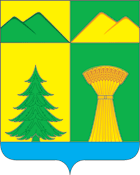 АДМИНИСТРАЦИЯ МУНИЦИПАЛЬНОГО РАЙОНА«УЛЁТОВСКИЙ РАЙОН»ЗАБАЙКАЛЬСКОГО КРАЯПОСТАНОВЛЕНИЕАДМИНИСТРАЦИЯ МУНИЦИПАЛЬНОГО РАЙОНА«УЛЁТОВСКИЙ РАЙОН»ЗАБАЙКАЛЬСКОГО КРАЯПОСТАНОВЛЕНИЕАДМИНИСТРАЦИЯ МУНИЦИПАЛЬНОГО РАЙОНА«УЛЁТОВСКИЙ РАЙОН»ЗАБАЙКАЛЬСКОГО КРАЯПОСТАНОВЛЕНИЕ№Вид мероприятияФорма мероприятияПодразделение администрации МР «Улётовский район», ответственное за реализацию мероприятияСроки (периодичность) их проведения1.ИнформированиеРазмещение сведений на официальном сайте муниципального района «Улётовский район» Забайкальского края в информационно-телекоммуникационной сети «Интернет», в средствах массовой информации, и в иных формахОтдел имущественных, земельных отношений и экономики администрации муниципального района «Улётовский район»В течение года2.КонсультированиеКонсультирование осуществляется посредствам личного обращения, телефонной связи, при получении письменного запроса - в письменной форме. Отдел имущественных, земельных отношений и экономики администрации муниципального района «Улётовский район»постоянно